Муниципальное казенное общеобразовательное учреждение«Хамаматюртовская СОШ №1 им. Р.Я. Бекишева» Индивидуальный проектпо теме: «Загадочный мир фотографии»  тип проекта: исследовательский(направление)Автор работы:Педагог дополнительного образованияАбдуллаева Саидат Абдул-НасировнаРуководитель:Центра «Точка роста»Заирханова Асият Махмудовнас. Хамаматюрт, 2023СодержаниеВведение. Актуальность выбранной темы…………………………………………….………………..2Теоретическая часть проекта…………………………………………………………………………….51.1.Как начиналась фотография?………………………………………………………………………51.2.Путь к искусству…………………………………………………………………………………..71.3.Виды фотографий……………………………………………………………………………………81.4.Фотография – это современное искусство………………………………………………………….91.5. Что нужно знать, как научиться сделать красивые фотографии?..........................................112. Практическая часть проекта ...…………………………………………………………………….13Заключение……………………………………………………………………………………………..14Список литературы………………………………………………………………………………………15Приложения………………………………………………………………………………………………16ВведениеСколько у Вас фотоаппаратов? Один – в мобильном телефоне, один – в планшетнике, старая «мыльница», еще где-то на полке «зеркалка» …а сколько в Вашем альбоме снимков, которыми восхищаются, и которыми Вы гордитесь? Не исключено, что примерно столько же. Стремление человека запечатлеть лучшие моменты своей жизни нашло отражение в том, что для многих фотография стала любимым занятием. Занятие фотографией – одно из самых востребованных и увлекательных на сегодняшний день. Связано это с тем, что фотография – наиболее доступный вид творчества каждому. Но далеко не самый простой! Высокий уровень современной техники предъявляет новые требования к тем, кто фиксирует жанровые сцены, пейзажи, портреты, производственные моменты. Именно поэтому так бросается в глаза разница между профессиональной съемкой и просто кадрами с фотоаппарата. В наше время идут нескончаемые споры о том, можно ли отнести фотографию к искусству, или же скорее она является лишь средством его достижения, всё равно как, к примеру, холст и краски? С помощью них можно создать настоящие произведения искусства, и с такой, же долей вероятности можно «построить» бизнес. Ведь в современном мире фотограф — это не только творческая личность, но и фотожурналист, дизайнер; его произведения выступают как самостоятельный вид – фотореклама. Без качественной фотосъёмки не обходится ни одно торжественное мероприятие. Фотография востребована! И все, кто любит фотографию, любуется шедеврами профессионалов, сам создаёт качественные, неповторимые работы, не устают повторять: фотография – это искусство! Искусство– это, в моем понимании, процесс или  выражение внутреннего мира в художественном образе, творческое сочетание элементов, где отражается идеи, чувства или эмоции. И я перед собой поставила   такую цель: доказать, что фотография – это вид искусства, одновременно, технические средства передачи информации и фактовОбъект исследования: чтобы с уверенностью рассуждать о том, является ли фотография искусством, необходимо разобраться, что же такое фотография и что такое искусство? Могут ли сосуществовать? Или же это одно «целое»? Для этого оглянемся назад и поищем ответ на страницах истории фотографии.Предмет исследования: как начиналась фотография и принцип ее действия.Гипотеза: является ли фотография современным видом искусства или только технические средства передачи информации и фактов?Задачи исследования: в соответствии с поставленной целью, выполнение работы преследует:1. Сбор информации по теме исследования;2. Изучить научно-исследовательскую, историческую литературу;  3.Провести опрос среди учащихся;5.Создать информационный буклет, включить в него основные правила фотосъемки различных жанров.1. Теоретическая часть проекта1.1. Как начиналась фотография?Желание сохранить красоту быстротечной жизни создало удивительный вид искусства – фотографию. История фотографии - это захватывающая история зарождения и воплощения в жизнь мечты о фиксации и длительном сохранении изображений окружающих нас явлений и предметов, один из самых ярких и бурных этапов развития современной информационной технологии. Только оглядываясь на прошлое фотографии, можно оценить то огромное влияние, которое оно оказало на развитие современной культуры, науки и техники. Создается ощущение, что сейчас нет искусства более распространенного, чем фотография. Широкое распространение этого вида творчества связано с абсолютной доступностью фототехники – пособий по ее освоению, а главное, не ослабевающего к ней интереса и, последнее время, широкого коммерческого спроса. В связи с открытием центра «Точка роста» дети занимаются дополнительной программе «Фотостудия», занятия программы позволяют не только учиться правильно фотографировать, редактировать, записывать на носители и упорядочивать фотографии в архиве, но и создавать мини-видеофильмы о своём классе, семье, друзьях и т.д., а также развивают у учащихся логическое мышление, внимание, память, фантазию и творческие способности, которые наверняка помогут обучающимся в жизни и при выборе будущей профессии.Я же хочу, не вдаваясь в производственные подробности развития технологии рассказать немного о зарождении фотографии и о сферах ее применения в 19 веке. Датой изобретения фотографии и возникновения самого слова принято считать 1839 год. Так как именно тогда Луи-Жак-Манде Дагер представил широкой публике свой способ получения изображения – дагеротипию. Технология Дагера основывалась на трех новациях: использовании светочувствительности йодистого серебра, проявляющей способности паров ртути и свойствах раствора поваренной соли закреплять возникающее таким образом изображение. Практическив то же самое время англичанин Уильям Генри Фокс Тальбот изобрёл способполучения негативного фотографического изображения, который назвал калотипией. В качестве носителя изображения Талбот использовал бумагу, пропитаннуюхлористым серебром. Эта технология соединяла в себе высокое качество и возможность копирования снимков (позитивы печатались на аналогичной бумаге). Однако первая фотография была сделана ранее – в 1822 году французом Джозефом Нисефором Ньепсом, и назвалась она «Вид из окна».Фотография явилась прямым порождением 19-ого века – века промышленной революции и принципиальных социальных изменений Рукотворное изображение уже не было в состоянии удовлетворить все потребности динамично развивающегося общества. По всему западному миру активно растет многообразное производство; оно стимулирует развитие архитектуры, науки, приводит к интенсивному росту городов.На заре своего появления и до конца 19 века фотография не рассматривается как искусство, а существует скорее как вспомогательное средство. Например, документирование и фиксация городского пространства в помощь художникам, чтобы они, срисовывая, могли оттачивать свое мастерство. Примером такого применения фотографии могут служить работы французского фотографа Эжена Атже. Он фотографировал Париж – здания, улицы, людей, – в его работах отчётливо видится поэтическое начало, любовь к городу и особый взгляд фланёра – человека, заинтригованного драмами городской жизни.Первым русским мастером, овладевшим методами калотипии и дагерротипии, стал московский гравер и изобретатель Алексей Греков. В июне 1840 года он открыл первый в России «художественный кабинет» для портретной фотосъемки. Андрей Деньер (создавший первым альбом, в который вошли фотопортреты известных деятелей русской культуры), Павел Ольхин (способствовавший появлению в 1887 году журнала «Фотографический вестник»), Евгений Буринский (разработавший уникальный метод выявления угасших текстов). Среди них был и Император Николай II. Царь был увлечен фотографией и кинофильмами. Это увлечение он привил и другим членам своей семьи. С детства дети Романовых учились фотографировать, сам Николай также делал много семейных снимков, а также фотографий на другую тематику. Одной из любимых тем для фотографии у Николая была природа. Фотографией Николай занимался во время поездок на отдых, во время прогулок, охоты и семейных праздников. Просмотр кинофильмов также был главным увлечением царской семьи. Говоря о технических достижениях в области фотографии в России до 1917 года, можно назвать десятки имен русских изобретателей, получивших патенты на оригинальные фотографические приборы и материалы. Постепенно возникает понимание фотографии как вида творчества. Надо сказать, что изначальное неприятие фотографии как искусства связано с тем, что фотоизображение фиксирует много того, что художественное творчество оставляло позади: рутину, неправильность, простоту. И еще, одна из центральных проблем любого вида искусства - проблема его языка. Анализируя историю изобразительного языка фотографии, выделяют несколько периодов его развития: вначале фотографы предпочитали снимать монументальное, недвижимое (горы, дома). Для портретов же моделям приходилось надолго застывать. Этот первый период начался в 1839 г. и продолжался как основной немногим более десятилетия.1.2. Путь к искусствуНовый этап развития художественной фотографии связан с международным движением, получившим название пикториализм. Фотография пыталась сблизиться с графикой и живописью эпохи таких направлений, как импрессионизм, живопись, символизм, югендстиль, арт-нуво и др. Недостаток данной технологии (отсутствие богатства тональностей) компенсировался нанесением краски при печати. Одной из причин возникновения пикториализма, безусловно, является стремление  фотографов к превращению собственной практики в форму художественного самовыражения, по своему статусу и творческим возможностям ни в чем не уступающую изобразительному искусству. Попытку преодоления противоречий пикториализма предприняли художники, которые дисгармонии и репрезентации противопоставляли богатство тональностей, внутреннюю музыкальность, что органично присуще самой реальности, а не навязано ей искусственно. Во время зарождения фотографии в эстетике господствовало мнение о том, что искусством может быть лишь рукотворное произведение.1.3. Виды фотографий.Чёрно-белая фотография — исторически первый вид фотографии. После появления цветной, а затем и цифровой фотографии, чёрно-белые снимки сохранили свою популярность. Зачастую цветные фотографии преобразуются в чёрно-белые для получения художественного эффекта. 		  Цветная фотография появилась в середине XIX века. Первый устойчивый цветной фотоснимок был сделан в 1861 году Джеймсом Максвеллом по методу трехцветной фотографии (метод цветоделения). Для получения цветного снимка поэтому использовались три фотокамеры с установленными на них цветными светофильтрами (красным, зелёным и синим). Получившиеся снимки позволяли воссоздать при проекции (а позднее, и в печати) цветное изображение. Несмотря на многочисленные недостатки (быстрое выцветание красок, хрупкость пластин, зернистость изображения), метод быстро завоевал популярность и до 1935 г. в мире было произведено 50 млн автохромных пластинок. Альтернативы этой технологии появились только в 1930-х годах: Agfacolor в 1932 году, Kodachrome в 1935, Polaroid в 1963.		Цифровая фотография- относительно молодая, но популярная технология, зародившаяся в 1981 году, когда компания Sony выпустила на рынок камеру Sony Mavica с ПЗС-Матрицей, записывающей снимки на диск. Этот аппарат не был цифровым в современном понимании (на диск записывался аналоговый сигнал), однако позволял отказаться от фотоплёнки. Первая полноценная цифровая камера  - DCS 100 - была выпущена в 1990 году компанией Kodak. В настоящее время цифровая фотография повсеместно вытесняет плёночную в большинстве отраслей. 		Фотошоп — это технический прогресс, дизайнерская полезная программа, один из главных изобретений в современной фотографии. При помощи фотошопа можно сделать многое. Если фотография плохая, то при помощи фотошопа ее, конечно, можно исправить.Для реализации основных и дополнительных общеобразовательных программ цифрового и гуманитарного профилей Центр «Точка роста» оснащена современным оборудованием. Фотоаппарат с объективом количество эффективных пикселей не менее 18 млн. Видеокамера, карта памяти для фотоаппарата/видеокамеры, объем памяти не менее 64 Гб, класс не ниже 10.   Штатив Максимальная нагрузка: не более 5 кг; Максимальная высота съемки: не менее 148 смМикрофон длина кабеля не менее 4 - 5 метров, возможность подключения к ноутбуку/ПК, видеокамере    1.4. Фотография – это современное искусствоФотография как направление искусства очень многогранна. Практически любой современный человек сделает снимки в разных жанрах. Например, семейный кадр или фото с друзьями, фотографии красивых мест во время отдыха, прогулки или путешествия. Это все разные жанры. Но не все так просто, как правило, даже среди профессионалов нет фотографов универсалов, которые создают одинаково качественные и выразительные работы во всех жанрах сразу. Это обусловлено спецификой жанров и определенными сложностями, присущими тому или другому жанру фотографии.Основные жанры фотографии: портрет, натюрморт, пейзаж, архитектура, репортаж, жанровая фотография, интерьер и репродукция.Портретная съемка. Этот жанр родился моментально с появлением фотографии. В портрете фотографы стали повторять образы классической живописи: классический студийный портрет, репортаж, групповой, и, как бы это странно не звучало, жанровый портрет. Натюрморт. Долгое время натюрморт считался второстепенным жанром фотографии. И чаше ему была отведена прикладная, обучающая роль. Но сейчас было бы ошибочно считать, что в этом жанре можно только оттачивать практические навыки. Натюрморт уже долгое время играет роль самостоятельного жанра, и эмоциональная сила  не уступает портретам и пейзажам.Пейзаж. Это классический жанр. Он развивался от съемок красивого ландшафта до съемок состояния природы. Через пейзажные снимки фотографы стали передавать состояние человека и его души.Архитектура. У съемки архитектуры есть сходство со съемкой пейзажа, но есть и свои отличительные особенности. От выбора точки съемки зависит не только передача пространства, но и форма и пропорции объекта. Наиболее удачно город выглядит с верхней точки. Как будто архитектура создана для птиц, а не для людей. Репортажная фотография. По определению репортер должен точно зафиксировать то или иное событие. Но по факту именно в этом жанре наиболее ярко проявляется характер автора и его отношения к происходящему.К примеру, снимая демонстрацию протеста, фотограф может показать в благоприятном свете любую из сторон. Власть - «плохая», демонстранты - «хорошие», а ведь можно показать, что насилие - это плохо, и снять только демонстрантов. В репортаже отношение фотографа очень важно, часто ему нужно обладать немалой беспристрастностью и объективным взглядом.Жанровая фотография - очень близка к репортажу, кадры этой категории показывают жизнь такой, какая она есть. Влюбленная пара, играющие дети, нищий, просящий подаяния, и прочие сценки – это жанровая фотография. Такие снимки, способные вызвать сочувствие, радость, пользуются большой популярностью. Интерьер. Будучи уже созданным, интерьер несет определенную эстетическую нагрузку. Главной задачей фотографа является запечатлеть интерьер без искажений, хотя можно воспользоваться необычными ракурсами. Из небольшого элемента складывается впечатление об окружающем его пространстве, и детали интерьера интересны сами по себе.Репродукция. Это не художественное направление фотографии, но в Европейской ассоциации профессиональных фотографов репродукцию выделяют как отдельный жанр. В современном мире есть множество сканеров любых размеров и разрешений, тем не менее, репродукции продолжают снимать фотографы. Часто это связанно с невозможностью использования сканеров или другой копировальной техники. К тому же фотографическая репродукция, пожалуй, самый безопасный метод копирования для объекта, особенно если он имеет высокую ценность.1. 5. Что нужно знать, как научиться сделать красивые фотографии?1.Золотое сечение в фотографии.Золотое сечение- воистину первое, о чем следует знать начинающему фотографу! Оно же иногда называется - правилом третей. Итак, что же такое - золотое сечение? Если выражаться максимально просто - то вы рисуете 2 воображаемые линии (горизонтальных и вертикальных) на равных расстояниях друг от друга и фактически делите изображение этими линиями на три части, отсюда и название - "правило третей". Это правило основано на теории о том, что глаза естественным образом обращают внимание на участки - находящиеся на пересечении таких линий и на самих линиях. Как правило, в фотографии - все главные линии находящиеся в кадре - должны находиться именно у этих воображаемых линий - делящих кадр на трети... Хорошим примером этого являются пейзажные фотографии. У большинства хороших пейзажей - линия горизонта расположена как раз на уровне верхней или нижней линии золотого сечения. Особенно часто важно это в портретной фотографии. Впрочем, как и в других жанрах. 2.Линейная перспектива в фотографии и не только... Что такое перспектива - и как она поможет сделать фотографии более красивыми и выразительными. Разделяют три вида перспективы - линейную, тональную и обратную. Перспектива призвана - усилить выразительность фотографии, придать фотографии глубину, а иногда - чтобы сфокусировать внимание зрителя на какой либо части фотоснимка, на каком либо объекте в кадре. Начнем с линейной перспективы. Использовать ее - проще всего, и результат часто превосходит ожидания. Итак, чем примечательна эта фотография? Должно быть, Вы уже сотню раз видели подобные фотографии!? Классика жанра: сходящиеся к горизонту рельсы. Они же - линии. По законам восприятия - такое положение линий - придает плоскому изображению - ощущение глубины... Такой же эффект будет от линий разметки шоссе - уходящего в даль, или берега реки, или линии набережной, таких примеров - можно привести очень и очень много... Еще один прием использования линий в фотографии - возможность с помощью сходящихся линий - направить внимание зрителя - к смысловому центру фотографии! Линейная перспектива также избавляет фотографию от излишней "плоскости".3.Ритм в композиции Откуда в обыкновенном плоском изображении - появляется ритм? Как и для чего он применяется в изображении? Ритм "оживляет" любое изображение, придает особую выразительность, особый шарм, заставляет глаза зрителя – путешествовать по изображению – совершенно особым путем, что создает - особое впечатление! Ритм в изображении появляется тогда, когда в нем присутствует несколько повторяющихся в определенном порядке элементов. Простейший пример – несколько линий, перемежающихся особым интервалом. По неписаным законам восприятия – глаза зрителя исследуют изображение – подчиняясь его ритму. Иногда в это не верится – но это действительно так! Например – можно сделать так – чтобы зритель рассматривал Вашу фотографию или картину – по спирали. Для этого композиция должна согласовываться следующему ритму: Размер и масштаб в композиции Манипуляции масштабом, воспринимаемым размером объекта изображения - раскрывают перед фотографом широкие творческие возможности. Такие манипуляции - всегда вызывают у зрителя - определенные эмоции. И хотя фотография - с самого ее зарождения считалась реалистическим искусством, люди даже ожидают, что будут немного обмануты, и фотоаппарат - с самых ранних дней использовался, для того чтобы приуменьшить или преувеличить размер какого-либо объекта на фотографии. Существует и обратный вид иллюзий, связанных с масштабом, который часто используют туристы - бывающие у Пизанской башни. Дело в том, что если наш мозг не поймет, что люди на фотографии стоят гораздо ближе к объективу, чем стоит, например, Пизанская башня, то будет не верно ориентироваться на размеры людей, и будет казаться, что объект, находящийся за людьми - гораздо меньше, чем есть на самом деле! Практическая часть проектаЧтобы выяснить, является ли фотография видом искусства или только технические средства передачи информации и фактов, я провела социологическое исследование среди учащихся 5-11 классов МКОУ «Хамаматюртовская СОШ №1 им. Р.Я. Бекишева», количество опрошенных 50 человек.  Вопросы и ответы учащихся представлены в Приложении 1. Результаты опроса представлены в виде диаграмм Приложение 2.На первый вопрос: «Увлекаетесь ли вы фотографией?», 32 (64%) человека ответили, что увлекаются фотографией, 18 (36%) человек не увлекаются фотографией (Приложение 2, рисунок 1).На вопрос «Почему вы увлекаетесь фотографией?», мы узнали, что 25 (50%) опрошенных утверждают, что им нравится делать фотоснимки, это развивает их кругозор и им это интересно. 20(40%) человек ответили, что оставляют фотографии на память. 5(10%) человек ответили, что считают, что это их будущая профессия (Приложение 2, рисунок 2).На вопрос «Что вы выбираете объектом фотографии», 22 (44%) человека ответили – животных, 13 (26%) человек ответили- пейзаж, 15(30%) человек ответили – людей (Приложение 2, рисунок 3).На вопрос «Как часто вы фотографируете?»,13 (26%) человек ответили – каждый день, 18 (36%) человек ответили - несколько раз в неделю, 12 (24%) ответили – несколько раз в месяц, 7 (14%) человек ответили- очень редко (Приложение 2, рисунок 4).На вопрос «Вы считаете, что фотография – это…», 31 (62%) человека ответили - является современным видом искусства, 19 (38%) человек ответили - технические средства передачи информации и фактов (Приложение 2, рисунок 5).Продуктом нашего проекта стал буклет, в нём содержатся основные правила фотосъемки различных жанров (Приложение 3, рисунок 6, 7). 	В буклете представлены:Основные правила фотосъемки; Пособия по фотографированию пейзажей; Правила портретной съемки; Как красиво получатся на селфи?В результате моего исследования, я подтвердила свою гипотезу, о том, что фотография является видом современного искусства и техническим средством передачи информации и фактов.ЗаключениеИтак, я исследовала историю фотографии, провела классификацию фотографий. В результате глубокого проникновения в этот загадочный и технический мир обнаружил проблему-гипотезу: «Что такое фотография? Это сухой документ, бесстрастный отпечаток действительности или это искусство?» Склоняясь к тому и другому мнению, достоверно доказала, что в любой фотографии присутствует эмоция автора. От авторского интеллекта, чувств зависит выбор темы, техническая сторона фотографии.  Я практически проследила свою гипотезу и пришла к выводу, что фотография загадочна тем, что она несёт в себе субъективную реальность, как дорогую для памяти самого фотографа, его современников, так и их потомков. Фотография – это свидетель времени, точка авторского удивления и, конечно же, искусство! Я всей серьёзностью и тщательностью подходила к раскрытию темы. Чтобы выяснить, является ли фотография видом искусства или только технические средства передачи информации и фактов, я провел социологическое исследование среди уч-ся 5-11 классов. В результате моего исследования, я подтвердила свою гипотезу, о том, что фотография является видом современного искусства и техническим средством передачи информации и фактов. Цель проекта освоение базовых понятий и методов фото- и видеосъемки на основе программ для редактирования фото-видео материалов, звука.Результат проекта ·       овладение практическими умениями и навыками работы цифровым фотоаппаратом;·       овладение средствами и формами графического отображения объектов или процессов, правилами выполнения графической документации, овладение методами чтения технической, технологической и инструктивной информации;·       применение художественных умений, знаний и представлений в процессе выполнения художественно-творческих работ.·       освоение способов решения проблем творческого и поискового характера;·       овладение умением творческого видения с позиций художника, т. е. умением сравнивать, анализировать, выделять главное, обобщать;·       умение планировать и грамотно осуществлять учебные действия в соответствии с поставленной задачей, находить варианты решения различных художественно-творческих задач;·       осознанное стремление к освоению новых знаний и умений, к достижению более высоких и оригинальных творческих результатов.·       формирование осознанного, уважительного и доброжелательного отношения к другому человеку, его мнению, мировоззрению, культуре; готовности и способности вести диалог с другими людьми и достигать в нем взаимопонимания;·       формирование эстетических чувств, художественно-творческого мышления, наблюдательности и фантазии;·       овладение навыками коллективной деятельности в процессе совместной творческой работ в команде одноклассников под руководством учителя;·       умение сотрудничать с товарищами в процессе совместной деятельности, соотносить свою часть работы с общим замыслом.Список литературы1.Антон Карпин. «Золотое сечение в фотографии. Фотография для начинающих». Издательство: СамИздат.[М., 2012г.];							2.Л.П.Дыко «Основы композиции в фотографии».Издательство: Высшая школа[ М., 1988г.];3.Морозова С., М.,« Фотография среди искусств» , Искусство:  Видеть, [М., 1971 г.];4. История фотографии. [ Электронный ресурс]./ URL: http://blogphotografelena.ru/istoriya-fotografii/ (дата обращения 18.02.2022 г.).Приложение 1Социологическое исследование среди учащихся 5-11 классов МКОУ «Хамаматюртовская СОШ №1 им. Р.Я. Бекишева»Приложение 2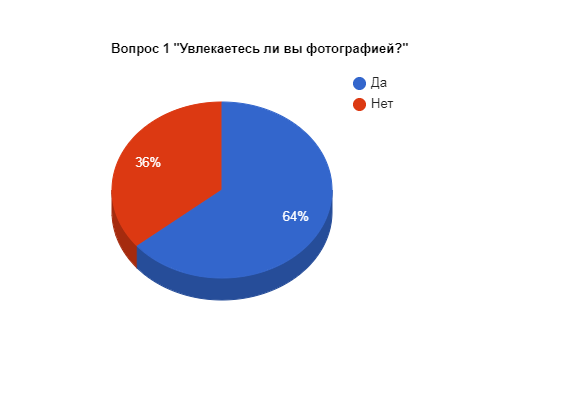 Рисунок 1.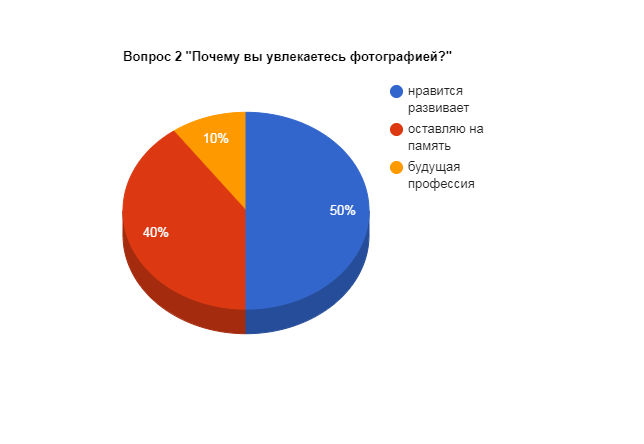 Рисунок 2.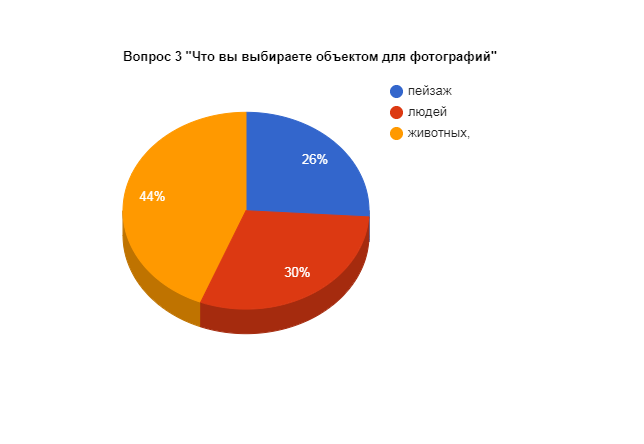 Рисунок 3.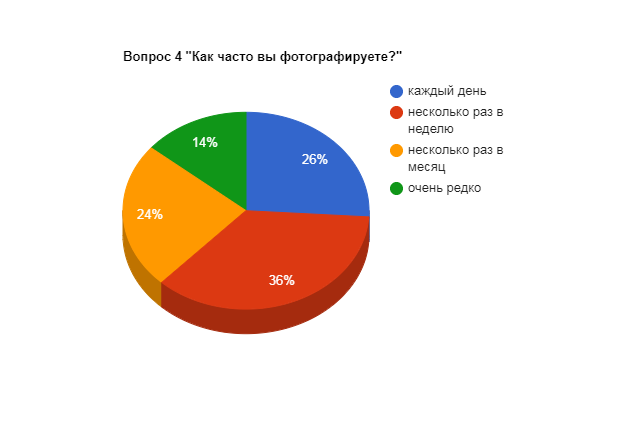 Рисунок 4.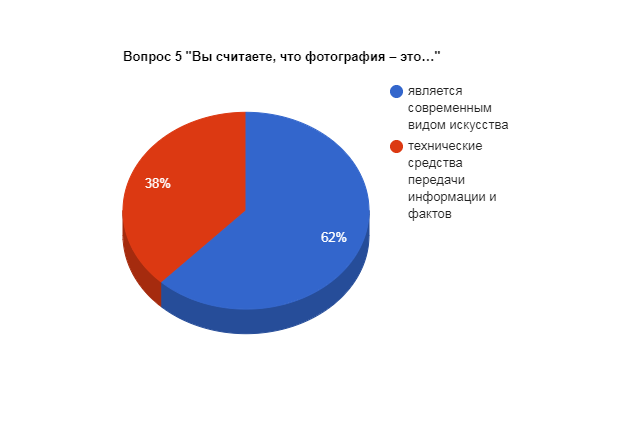 Рисунок 5Приложение 3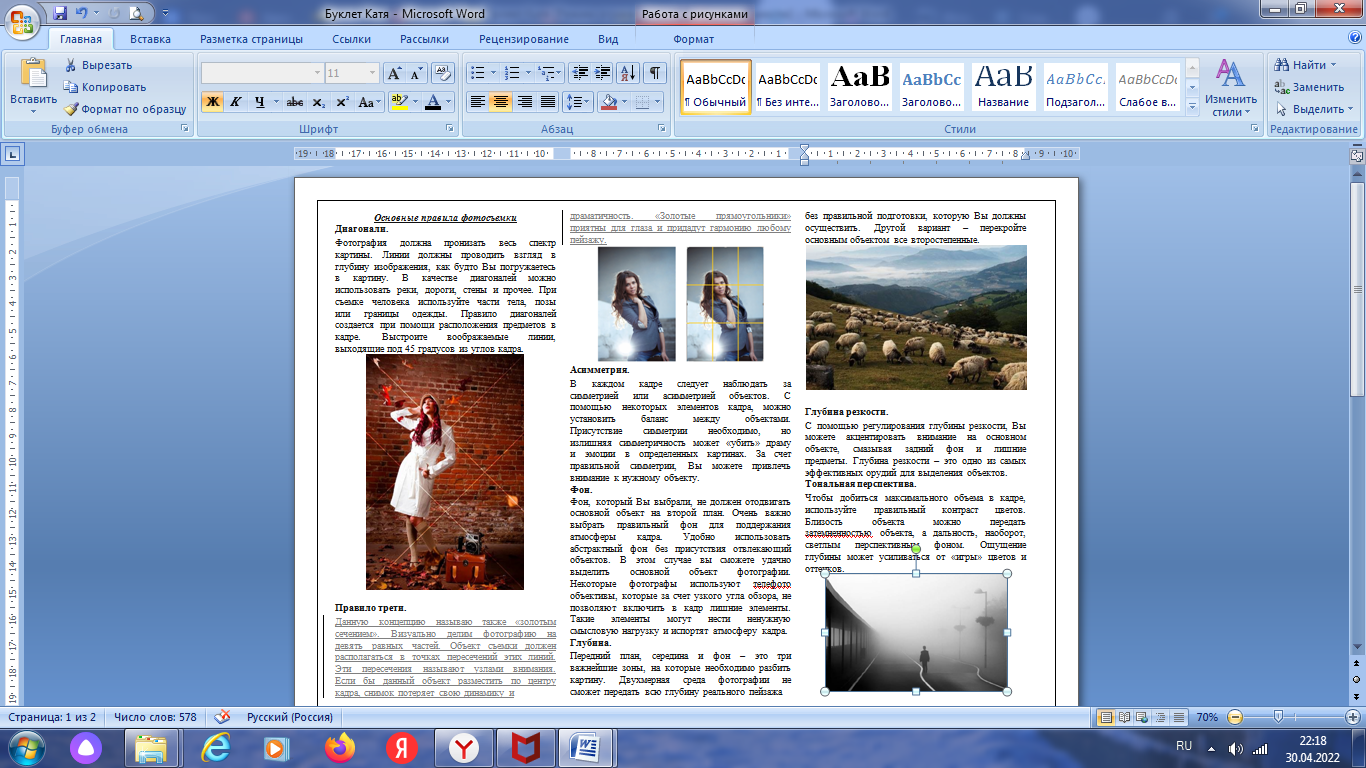 Рисунок 6.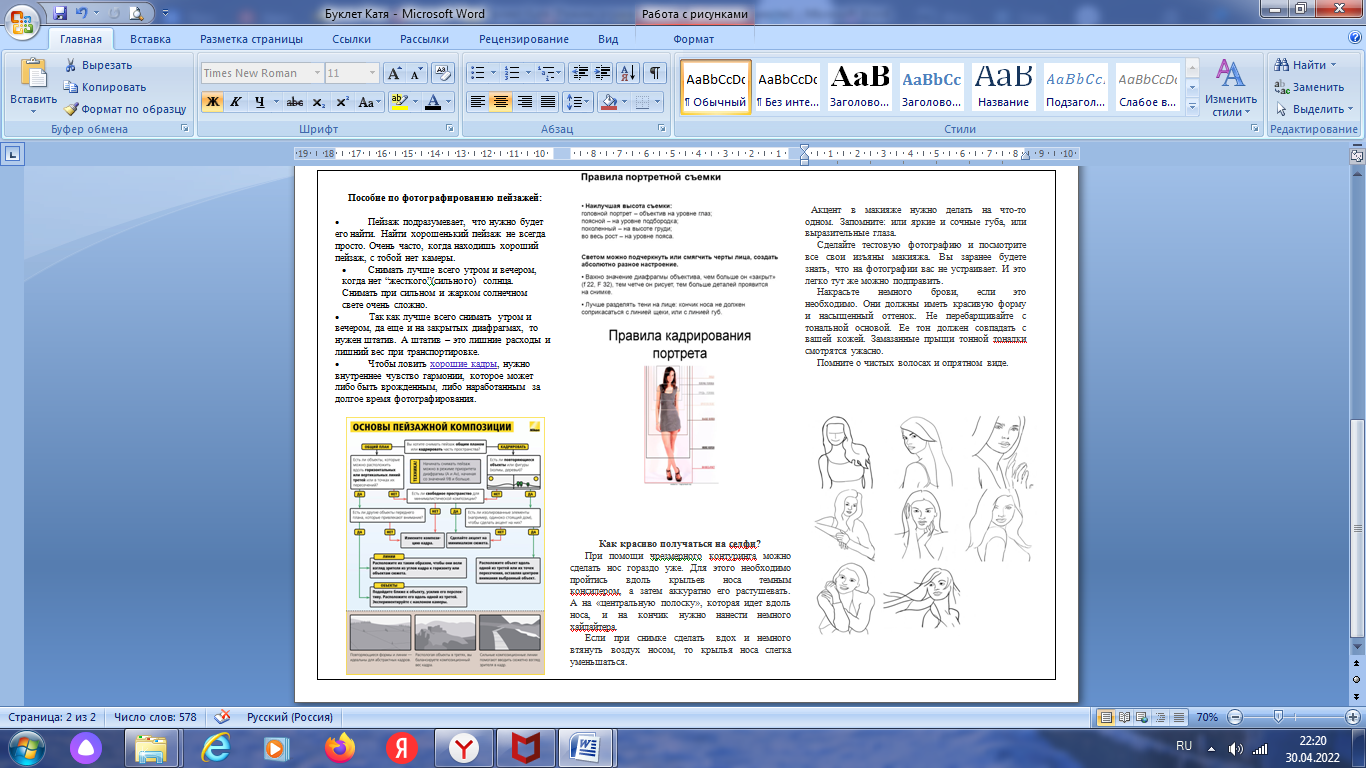 Рисунок 7.ДЛЯ ДОКЛАДАСтремление человека запечатлеть лучшие моменты своей жизни нашло отражение в том, что для многих фотография стала любимым занятием. Занятие фотографией – одно из самых востребованных и увлекательных на сегодняшний день. Связано это с тем, что фотография – наиболее доступный вид творчества каждому. Но далеко не самый простой!  Все, кто любит фотографию, любуется шедеврами профессионалов, сам создаёт качественные, неповторимые работы, не устают повторять: фотография – это искусство! Искусство – это, в моем понимании, процесс или  выражение внутреннего мира в художественном образе, творческое сочетание элементов, где отражается идеи, чувства или эмоции.  И я перед собой поставила   такую цель: доказать, что фотография – это вид искусства, одновременно, технические средства передачи информации и фактов.Гипотеза: является ли фотография современным видом искусства или  только технические средства передачи информации и фактов?Задачи исследования: в соответствии с поставленной целью, выполнение работы преследует:1. Сбор информации по теме исследования;2. Изучить научно-исследовательскую, историческую литературу;  3.Провести опрос среди учащихся; 5.Создать информационный буклет, включить в него основные правила фотосъемки различных жанров.Я же хочу, не вдаваясь в производственные подробности развития технологии рассказать немного о зарождении фотографии и о сферах ее применения в 19 веке. Датой изобретения фотографии и возникновения самого слова принято считать 1839 год. Так как именно тогда Луи-Жак-Манде Дагер представил широкой публике свой способ получения изображения – дагеротипию. Технология Дагера основывалась на трех новациях: использовании светочувствительности йодистого серебра, проявляющей способности паров ртути и свойствах раствора поваренной соли закреплять возникающее таким образом изображение.Практически в то же самое время англичанин Уильям Генри Фокс Тальбот изобрёл способ получения негативного фотографического изображения, который назвал калотипией. В качестве носителя изображения Талбот использовал бумагу, пропитанную хлористым серебром. Первым русским мастером, овладевшим методами калотипии и дагерротипии, стал московский гравер и изобретатель Алексей Греков. В июне 1840 года он открыл первый в России «художественный кабинет» для портретной фотосъемки. Виды фотографий. Чёрно-белая фотография — исторически первый вид фотографии. После появления цветной, а затем и цифровой фотографии, чёрно-белые снимки сохранили свою популярность. Зачастую цветные фотографии преобразуются в чёрно-белые для получения художественного эффекта. Цветная фотография появилась в середине XIX века. Первый устойчивый цветной фотоснимок был сделан в 1861 году Джеймсом Максвеллом по методу трехцветной фотографии(метод цветоделения). Для получения цветного снимка по этому использовались три фотокамеры с установленными на них цветными светофильтрами (красным, зелёным и синим).Цифровая фотография- относительно молодая, но популярная технология, зародившаяся в 1981 году, когда компания Sony выпустила на рынок камеры, записывающей снимки на диск. Этот аппарат не был цифровым в современном понимании (на диск записывался аналоговый сигнал), однако позволял отказаться от фотоплёнки. Первая полноценная цифровая камера  - DCS 100 - была выпущена в 1990 году компанией Kodak. В настоящее время цифровая фотография повсеместно вытесняет плёночную в большинстве отраслей. 		Что нужно знать, как научиться сделать красивые фотографии?1.Золотое сечение в фотографии.Золотое сечение- воистину первое, о чем следует знать начинающему фотографу! Оно же иногда называется - правилом третей. Это правило основано на теории о том, что глаза естественным образом обращают внимание на участки - находящиеся на пересечении таких линий и на самих линиях. 2.Линейная перспектива в фотографии и не только... Разделяют три вида перспективы - линейную, тональную и обратную. Перспектива призвана - усилить выразительность фотографии, придать фотографии глубину, а иногда - чтобы сфокусировать внимание зрителя на какой либо части фотоснимка, на каком либо объекте в кадре. 3.Ритм в композиции Ритм "оживляет" любое изображение, придает особую выразительность, особый шарм, заставляет глаза зрителя – путешествовать по изображению – совершенно особым путем, что создает - особое впечатление!  Ритм в изображении появляется тогда, когда в нем присутствует несколько повторяющихся в определенном порядке элементов. Простейший пример – несколько линий, перемежающихся особым интервалом. Размер и масштаб в композиции Манипуляции масштабом, воспринимаемым размером объекта изображения - раскрывают перед фотографом широкие творческие возможности. Такие манипуляции - всегда вызывают у зрителя - определенные эмоции. Существует и обратный вид иллюзий, связанных с масштабом, который часто используют туристы - бывающие у Пизанской башни. Фотография – это современное искусствоФотография  как направление искусства очень многогранна. Основные жанры фотографии: портрет, натюрморт, пейзаж, архитектура, репортаж, жанровая фотография, интерьер и  репродукция.Практическая часть проектаЧтобы выяснить, является ли фотография видом искусства или  только технические средства передачи информации и фактов, я провела социологическое исследование среди учащихся 5-11 классов МКОУ «Хамаматюртовская СОШ №1 им. Р.Я. Бекишева», количество опрошенных 50 человек.  Вопросы и ответы учащихся представлены на слайде в виде диаграмм.На первый вопрос: «Увлекаетесь ли вы фотографией?», 32 (64%) человека ответили, что увлекаются фотографией, 18 (36%) человек не увлекаются фотографией. На вопрос «Почему вы увлекаетесь фотографией?», мы узнали, что 25 (50%) опрошенных утверждают, что им нравится делать фотоснимки, это развивает их кругозор и им это интересно. 20(40%) человек ответили, что оставляют фотографии на память. 5(10%) человек ответили, что считают, что это их будущая профессия. На вопрос «Что вы выбираете объектом фотографии», 22 (44%) человека ответили – животных, 13 (26%) человек ответили- пейзаж, 15(30%) человек ответили – людей. Приложение 2, рисунок 3.На вопрос «Как часто вы фотографируете?»,13 (26%) человек ответили – каждый день, 18 (36%) человек ответили - несколько раз в неделю, 12 (24%) ответили – несколько раз в месяц, 7 (14%) человек ответили- очень редко. На вопрос «Вы считаете, что фотография – это…», 31 (62%) человека ответили - является современным видом искусства, 19 (38%) человек ответили - технические средства передачи информации и фактов. В результате моего исследования, я подтвердила свою гипотезу, о том, что фотография является видом современного искусства и техническим средством  передачи информации и фактов.Итак, я исследовала историю фотографии, провела классификацию фотографий. В результате глубокого проникновения в этот загадочный и технический мир обнаружил проблему-гипотезу: «Что  такое фотография? Это сухой документ, бесстрастный отпечаток действительности или это искусство?» Склоняясь к тому и другому мнению, достоверно доказала, что в любой фотографии присутствует эмоция автора. От авторского интеллекта, чувств зависит выбор темы, техническая сторона фотографии.  Фотография – это свидетель времени,  точка авторского удивления и, конечно же ,.. искусство! В результате моего исследования, я подтвердила свою гипотезу, о том, что фотография является  видом современного  искусства и техническим средством  передачи информации и фактовЭТО то, что могут проситьI.Подготовительный этап. Определение темы и ее актуальности, проблемы исследования, постановка гипотезы.Гипотеза исследования: является ли фотография современным видом искусства или  только технические средства передачи информации и фактов?II. Планирование. Знакомство с системой библиографического поиска тематической литературы. Составление библиографического списка используемой литературы.				III. Исследование. Сбор и уточнение информации, решение промежуточных задач. Проведение экспериментальной части исследовательской работы. Обсуждение данных, полученных в ходе проделанной работы с руководителем, корректировка плана исследования.Методы исследования:1 Универсальные методы:- анализ, синтез, классификация, обобщение.2. Эмпирические   методы:-изучение и анализ литературы, описание, социологический опрос.№п/пВопросыДаНет1.Увлекаетесь ли вы фотографией?32182.Почему вы увлекаетесь фотографией?а) нравится, развивает, интересно;б) оставляю на память;в) будущая профессия25205-3.Что вы выбираете объектом для фотографийа) пейзажб) людейв) животных,1315224.Как часто вы фотографируете?а) каждый день;б) несколько раз в неделю;в) несколько раз в месяц;г) очень редко13181275Вы считаете, что фотография – это…а) является современным видом искусства.б) технические средства передачиинформации и фактов3119